LEVEL 1 USER TRAININGHOUR 7 (ONLINE)GETTING STARTED WITH TRIALWORKSDocketing Timetable of Scheduled Events and Tasks related to a specific case; enter data directly into this tab and send it to your Calendar. Reports detailing completed and pending activityBasics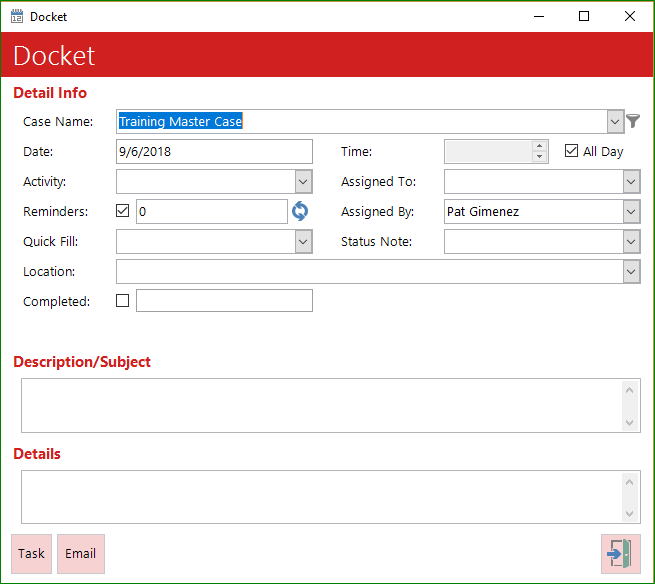 How to enter a docket tickler and push to OutlookSetting reminders and recurring remindersUsing Assigned To (Required/Not Required)Marking items dismissed or completedMarking AdjournedReminders, Global Docket and TrialWorks TodayOutlook Bi-Directional SyncCalendar from Outlook and push to Docket TabEnter description, add recipients, date/time and additional details then click File to TrialWorksAutomated DocketingTemplatesDocument Detail WindowsFast Track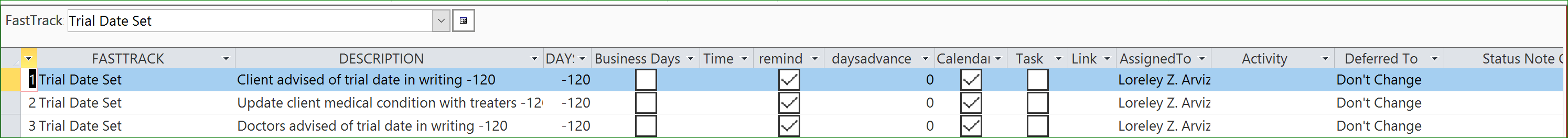 Name the Fast TrackDescription (what you want to show as the description in the Docket Detail window)Days (how many days from the initiation date should the entry be added to the Docket)Business Days (calculate only M-F excluding Holidays)Time (if there should be a time associated with the docket entry)Reminder (if you want the item to show up on your Reminder List)DaysAdvance (if you want the Reminder to show up a certain number of days in advance of the due date)Calendar (to add the item to the Outlook Calendar)Task (to add the item to the Outlook Task)Link (if the item should be dependent on the completion of a previous item)Assigned To (if the item should be assigned to a particular individual for the responsibility of completing the entry)Activity (a term from the Docket Category/Activity Library to help sort entries on the Docket Tab)Deferred (if the item falls on a Saturday or Sunday whether to move the date to Friday, Monday or Don’t Change)Status Note Code (when does it get added)Applying a Fast TrackDate to apply fromAdd Fast TrackAdd CalendarAdd TaskAutomatically SendEditing before addingRe-Applying a Fast TrackUnapplied ItemsAutomating Fast TrackLinked to Liability